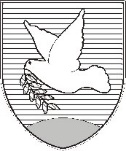  OBČINA IZOLA – COMUNE DI ISOLA     		          OBČINSKI SVET – CONSIGLIO COMUNALESončno nabrežje 8 – Riva del Sole 86310 Izola – IsolaTel: 05 66 00 100E-mail: posta.oizola@izola.siWeb: http://www.izola.si/Prot. n.:                                                                                                         Data:In virtù dell'articolo 29 della Legge sulle autonomie locali (Gazzetta Ufficiale della RS nn.  94/07 – TUU2,  76/08,  79/09, 14/10, 51/10, 40/12 – Sigla: ZUJF, 14/15 – Sigla: ZUUJFO, 76/16 – Sentenza della CC e 11/18 – Sigla: ZSPDSLS-1), dell'articolo 17 del Decreto sull'istituzione dell'ente pubblico Scuola di musica Capodistria (Bollettino Ufficiale nn. 9/99 e 29/03) e dell'articolo 30 dello Statuto del Comune di Isola n. 15/18 – testo unico ufficiale), il Consiglio del Comune di Isola, riunitosi il ___ alla sua ___ seduta ordinaria, accoglie il seguente atto diD  E  L  I  B  E  R  A1Il Consiglio del Comune di Isola ha esaminato la Relazione annuale dell'ente pubblico Scuola di musica Capodistria e ne ha preso atto.2Il presente atto di Delibera ha efficacia immediata.                                                                                                       	          mag. Igor Kolenc                                                                                                                           SindacoSi recapita a:Scuola di musica CapodistriaUfficio attività sociali, in locoatti – 2x